Para pesquisas que envolvam a autorização da Secretaria Municipal de Educação de Chapecó o estudante ou o orientador deverá dirigir-se pessoalmente até o Comitê de Ética da Unochapecó portando a documentação abaixo assinada para dar os demais encaminhamentos.- 01 cópia do requerimento para pesquisa (em anexo);OBS: caso o projeto seja encaminhado posteriormente para a análise do Comitê deÉtica, deverá ainda encaminhar:-01 cópia da Declaração de Ciência e Concordância da Instituição Envolvida (emanexo);- 01 cópia do Termo de Compromisso para Uso de Dados em Arquivos *senecessário (em anexo);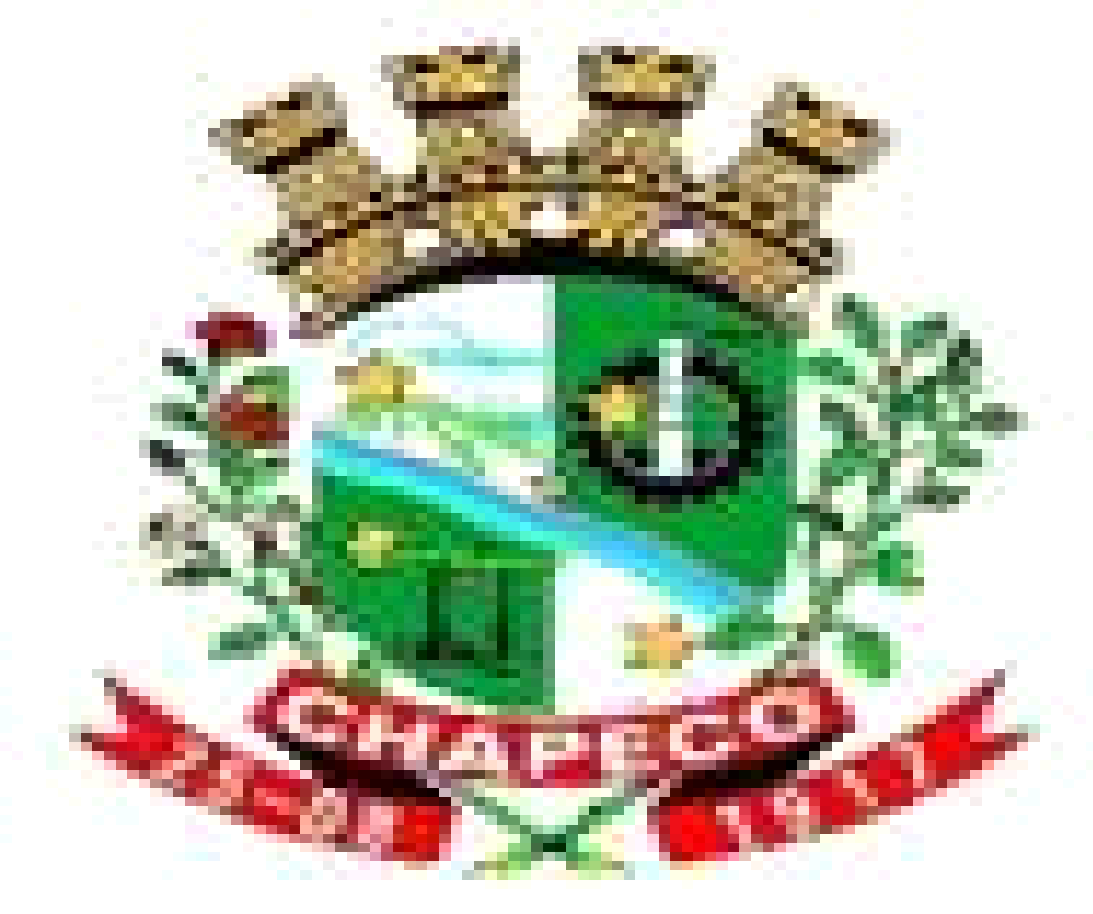 PREFEITURA MUNICIPAL DE CHAPECÓSECRETARIA MUNICIPAL DE EDUCAÇÃOSetor de Estágios e Certificaçãoedu.estagios@chapeco.sc.gov.br49 33218580REQUERIMENTO PARA PESQUISARequerimento para:(   ) Graduação(   ) Pós- graduação(   ) Mestrado(   ) Doutorado  NOME DA INSTITUIÇÃO:PROFESSOR ORIENTADOR: NOME DO PESQUISADOR: Telefone:E-mail: PROJETO DE PESQUISA – TEMA: CURSO / PERÍODO:LOCAL DE REALIZAÇÃO/DESENVOLVIMENTO DO PROJETO OU PESQUISA: METODOLOGIA / AMOSTRA: PERÍODO DE REALIZAÇÃO DA PESQUISA: RESUMO DA PESQUISA:Problema:Objetivos:Geral -Específicos -Justificativa:Metodologia:Cronograma de execução do projeto:Formulários da entrevista (especificar e enviar em anexo): Quadro Resumo:Local / Data________________________			 ________________________Assinatura Orientador					Assinatura AcadêmicoObs.: Após a emissão da Carta de Apresentação, o acadêmico tem 05 (cinco) dias úteis para se apresentar na Instituição, passando esta data, será necessária emissão de nova Carta de Apresentação, ficando vedado o início da pesquisa. Para uso exclusivo da Secretaria Municipal de Educação:UNIVERSIDADE COMUNITÁRIA DA REGIÃO DE CHAPECÓ- UNOCHAPECÓCOMITÊ DE ÉTICA EM PESQUISA ENVOLVENDO SERES HUMANOSÁREA (Preencher)CURSO (Preencher)DECLARAÇÃO DE CIÊNCIA E CONCORDÂNCIA DA INSTITUIÇÃO ENVOLVIDAPesquisador Responsável: Preencher nome. OBS: na graduação o pesquisador responsável é o professor-orientador.Local: Preencher nome da(s) escola(s) pertencente(s) à Secretaria Municipal de Educação de Chapecó Com o objetivo de atender às exigências para obtenção do parecer do Comitê de Ética em Pesquisa Envolvendo Seres Humanos da Unochapecó, o representante legal Sandra Maria Galera, Secretária de Educação de Chapecó, envolvida no projeto de pesquisa intitulado: (preencher com o nome do projeto de pesquisa), declara estar ciente e de acordo com seu desenvolvimento nos termos preposto e que esta instituição dispõe da infraestrutura necessária para realização da pesquisa, salientando que os pesquisadores deverão cumprir os termos da resolução 466/12 do Conselho Nacional de Saúde.________________________________Assinatura do Pesquisador Responsável ________________________________Assinatura e Carimbo do responsável da Instituição (instituição onde se pretende coletar os dados)                                                        **Retirar palavras em vermelho do textoLocal, dia de mês de 2020UNIVERSIDADE COMUNITÁRIA DA REGIÃO DE CHAPECÓ- UNOCHAPECÓCOMITÊ DE ÉTICA EM PESQUISA ENVOLVENDO SERES HUMANOSÁREA (Preencher)CURSO (Preencher)TERMO DE COMPROMISSO PARA USO DE DADOS EM ARQUIVOTítulo: (Preencher)Pesquisador Responsável: Preencher nome. OBS: na graduação o pesquisador responsável é o professor-orientador.Local: Preencher nome da(s) escola(s) pertencente(s) à Secretaria Municipal de Educação de Chapecó Os pesquisadores do projeto assumem o compromisso de:Preservar a privacidade do(s) participante (s) cujos dados serão coletados em (atas, banco de dados, prontuários...);Assegurar que as informações serão utilizadas única e exclusivamente para a execução do projeto em questão;Assegurar que as informações somente serão divulgadas de forma anônima, não sendo usadas iniciais ou quaisquer outras indicações que possam identificar o sujeito da pesquisa.________________________________Assinatura do Pesquisador Responsável ________________________________Assinatura e Carimbo do responsável da Instituição (instituição onde se pretende coletar os dados).                                                               **Retirar palavras em vermelho do textoLocal, dia de mês de 2020Escola/CeimAcadêmicosCursoPeríodoCarga horária total da pesquisaOrientadorInstrumento coleta de dadosAnalisado em ___/____/2020( ) Deferido( ) IndeferidoCOMISSÃO DE ANÁLISE:                                                             ASSINATURASAna Paula de Oliveira Scherer                   _____________________________________ 	Daniela Regina Moratelli Cunha               ____________________________________ Márcia Wurzius 	 	                   _____________________________________ 	Marla Ivana Meinem Schardong 	        ____________________________________ 	Marijane Dal Prá Agne 	                    ______________________________________	Conforme PORTARIA/SEDUC Nº 004/2019